     Omer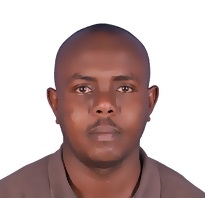 Omer.333607@2freemail.com 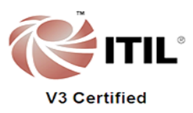 Date of Birth 3th of December, 1985 Religion	: Muslim.Nationality: Sudanese.Marital Status: single. Visa status: Visit visa until (13.2.2017)Languages: Arabic (Mother Tongue)English (Competent). Career ObjectiveTo be part of a dynamic organization, that provides a high quality of work life through challenging opportunities, meaningful career growth and professional development.Profile:2 years hands on experience on, Installation, Troubleshooting and Support of Key IT Network components and environment, strong hands on technical knowledge with CCNA and ITIL processes.Thorough understanding and experience of TCP/IP based networksVery well acquainted with various networking toolsCommunication and team building skills with ability to work independently or in a teamExcellent technical and supervisory skills involving Installation, maintenance and troubleshootingExcellent in drafting Troubleshooting and day to day proceduresGood knowledge ITIL processes (incident, Problem, Service asset and configuration management Process)Sound understand Ticketing systemInstallation, Configuration & Troubleshooting of Microsoft Outlook.Installation & Configuration of main task in Active directory (Set New User, Reset Password)Sound understanding of Protocols like DHCP, DNS etc. Mange enginge servise desk plus(tiket system)Information Technology infrastructure Library Foundation Certified: ITIL Foundation.Company name: links Position name: call center (quility check)Duration:6 month Duties and responspality:Sovle a problem of customer on the phone and call to customer to check the all the information. ------------------------------------------------------------------------------------------------------------------------------------------- Company name: ALGIL ALGADID techPosition name: IT Servies deskDuration: Jan 2015 to Aug 2016  Duties and responspality:Installing and configuring computer hardware operating system and application, Talking staff or client through a series of action either face to face, over the telephone or remotely to help set up systems or resolve issues. Setting up new users' accounts and dealing with password issues.Troubleshooting network connectivity and outlook issues.Using tikect system to orgnaize the work by create tikect Bachelor of computer Honor   Mar 2012 future University     , Faculty of Information Technology.PERSONAL INFORMATION:TECHNICAL SKILLSProfessional CertificationsWORKING EXPERIENCE CCNA (Cisco Certified Network Associate)                                                                                                                                                                                                               EDUCATION:	